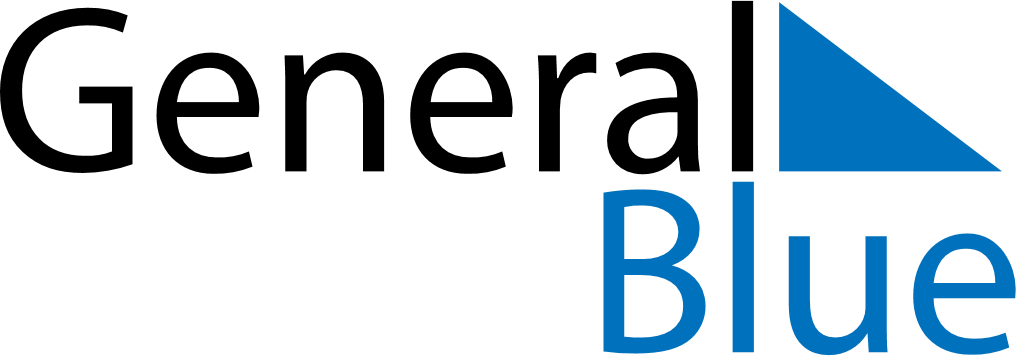 Quarter 2 of 2019Faroe IslandsQuarter 2 of 2019Faroe IslandsQuarter 2 of 2019Faroe IslandsQuarter 2 of 2019Faroe IslandsQuarter 2 of 2019Faroe IslandsApril 2019April 2019April 2019April 2019April 2019April 2019April 2019MONTUEWEDTHUFRISATSUN123456789101112131415161718192021222324252627282930May 2019May 2019May 2019May 2019May 2019May 2019May 2019MONTUEWEDTHUFRISATSUN12345678910111213141516171819202122232425262728293031June 2019June 2019June 2019June 2019June 2019June 2019June 2019MONTUEWEDTHUFRISATSUN123456789101112131415161718192021222324252627282930Apr 18: Maundy ThursdayJun 10: Whit MondayApr 19: Good FridayApr 21: Easter SundayApr 22: Easter MondayApr 24: Flag DayMay 17: Great Prayer DayMay 30: Ascension DayJun 5: Constitution DayJun 9: Pentecost